     РЕСПУБЛИКА БЕЛАРУСЬ                    ПАСПОРТ          воинского захоронения                                                            (захоронения жертв войн)                                                                                                           (учетный номер)1. Место и дата захоронения________Гродненская область, Свислочский район,                                                                                                                                          (область, район, город, ____                                         Порозовский сельский совет, д. Гриневичи________________________сельсовет, населенный пункт, число, месяц, год)2. Вид захоронения______братская могила________ ________________________________3. Охранная зона (границы захоронения)____длина – 2 м, ширина – 2 м______________4. Краткое описание захоронения и его состояние___памятник с надгробной плитой. Изготовлен из бетона. Ограждение – металлическое. Состояние – удовлетворительное.5. Количество захороненных:6. Персональные сведения: прилагается7. Кто осуществляет уход за захоронением_____УСП «Совхоз «Порозовский»________________________________________________________________8. Фотоснимок захоронения                                   9. Карта расположения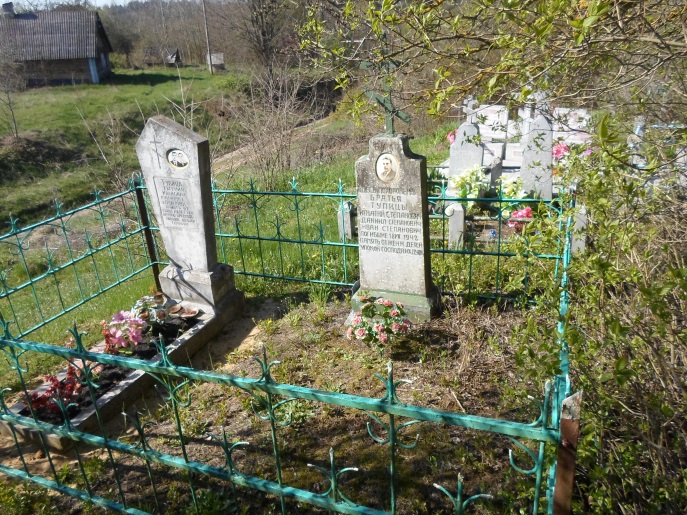 10.Дополнительная информация______захоронены партизаны ________________11. Подписи уполномоченных представителей:Председатель Свислочского районного исполнительного комитета                                   В.С.ОнищикМ.П.«__10__» ___мая___2017 г.Военный комиссар Волковысского,Берестовицкого и Свислочского районовполковник                                                                                  С.В.ИгнатовичМ.П.«__10__» ___мая____2017 г.СПИСОК  ПОГИБШИХКарточка №6083           Область Гродненская           Район Свислочский          Пункт д.ГриневичиВсегоВ том числе по категориямВ том числе по категориямВ том числе по категориямВ том числе по категориямВ том числе по категориямВ том числе по категориямВ том числе по категориямВ том числе по категориямИз нихИз нихПриме-чаниеВсеговоеннослужащихвоеннослужащихучастниковсопротивленияучастниковсопротивлениявоеннопленныхвоеннопленныхжертв войнжертв войнизве-стныхнеиз-вест-ныхПриме-чаниеВсегоизве-стныхнеиз-вест-ныхизве-стныхнеиз-вест-ныхизве-стныхнеиз-вест-ныхизве-стныхнеиз-вест-ныхизве-стныхнеиз-вест-ныхПриме-чание3--3-----3--№ п/пВоинское званиеФамилияИмяОтчество(если таковое имеется)Дата рожденияДата гибели или смертиМесто первичного захороненияМесто службыМесто рождения и призыва1.-ТУПИЦАИгнатийСтепанович191318.07.1942---2.-ТУПИЦАДанилаСтепанович192318.07.1942---3.-ТУПИЦАИванСтепанович192118.07.1942---